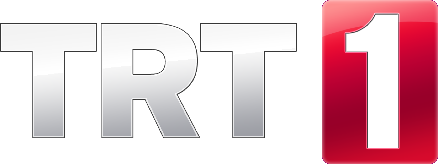 TRT Ev Sineması’nda Bu Hafta ‘Son Kuşlar’ Adlı Sinema Filmi Ekrana Gelecek! Dram türündeki "Son Kuşlar" filmi 26 Ocak Perşembe gecesi TRT 1 EkranlarındaBasın Bülteni											23.01.2017TRT'nin Türk Sineması’na yeni soluk getiren "TRT Ev Sineması" kuşağı TRT 1 ekranında tüm hızıyla devam ediyor. Perşembe gecelerinin ‘Aile Keyfi’ olan ‘TRT Ev Sineması’ kuşağında bu hafta drama türündeki ‘Son Kuşlar’ adlı film ekrana gelecek.26 Ocak Perşembe akşamı saat 20.00'da TRT 1 ekranında izleyici ile buluşacak ‘Son Kuşlar’ filmi, şehir hayatından ve çalışma temposundan bunalan Bekir’in memleketine av için gitmeye karar vermesi ve etrafında şekillenen olayları konu alıyor.İstanbul’da kendi işyerinin sahibi olan esnaf Bekir’in şehir hayatından ve çalışma temposundan bunaldığı için memleketine tatile gitmeye karar verir. Tatili boyunca av yaparak rahatlamayı planlamaktadır. Arabasına atlar ve memleketine doğru yola koyulan Bekir köyüne varır varmaz tüfeğini kaptığı gibi ormanın yolunu tutar. Ancak av mevsimi değildir ve köylüler bu mevsimde av yapmanın getirdiği uğursuzluktan korkmaktadır. Üstelik daha köye ayak basar basmaz bir sürü terslik yaşanmaya başlamıştır. Köydekiler yasadıkları her olumsuzluğun Bekir’in köye girişinden sonra başladığını düşünmektedir. Bekir ormanın derinlerinde vurduğu kuşların basına açacağı dertleri düşünmeden avına devam eder. Köylüler her silah sesinde ormana bakar ve bunu yapanın yolunu gözlemeye başlarlar.Bünyamin Duranoğlu’nun yapımcılığını üstlendiği filmin yönetmen koltuğunda Bedir Afşin oturuyor. Filmin oyuncu kadrosunda Şahverdi Ali Eren, Sencar Sağdıç, Fatma Öney, Fatih Sönmez, Turgay Atalay, Tolga Kurtunay, Nursel Çeliktürk gibi isimler yer alıyor.Bu Perşembe ve bundan sonra her Perşembe aile bir araya geliyor!Perşembe gecelerinin ‘Aile Keyfi’ olan ‘TRT Ev Sineması’ kuşağı, tüm aileyi bir koltukta toplarken, komedi, drama, fantastik gibi film türleri ile kah ağlatıp, kah güldürecek filmler ile ekranlarda yepyeni bir soluk oluyor. Türk Sineması’nın 100'üncü yılı ve TRT'nin 50’nci yılını taçlandırmak için 2014 yılında başlatılan ‘TRT TV Filmleri’ projesi, Türk Sineması’na ve televizyon sektörüne yeni hikaye ve eserler kazandırmayı, genç sinemacıların özgün ve yenilikçi projelerine imkan sağlamayı hedefliyor. Proje kapsamında çekilen 33 film, her Perşembe gecesi, saat 20.00’de, TRT 1 ekranlarında yayınlanacak."TRT TV Filmleri" projesi nasıl oluştu?2014 yılında başlatılan TRT TV Filmleri projesine, 864 senaryo başvurusu yapıldı. Değerlendirmeye uygun bulunan 599 senaryo, alanında uzman ve bağımsız senaristler ile dramaturglardan oluşan bir değerlendirme kurulunca değerlendirildi. Komedi, drama, fantastik türleri dahil 12 türde, 33 senaryo yapıma uygun bulunarak seçildi. Projede, senaryo yazarları ve sinema profesyonellerinin yanı sıra farklı mesleklerden insanlar da yer aldı.2015 yılında, Türkiye'nin dört bir yanına kurulan setlerde, film endüstrisinin tüm paydaşları, yapımcısından yönetmenine, oyuncusundan teknisyenine sahadaydı. 33 film çekilerek, gösterime hazır hale getirildi. Filmlerde İlhan Şeşen, İpek Tuzcuoğlu, İsmail Hacıoğlu, Gürkan Uygun, Tayanç Ayaydın, Görkem Yeltan, Osman Sonant, Bestemsu Özdemir, Orhan Kılıç, Çiğdem Batur gibi birçok tanınmış isim rol aldı.‘Son Kuşlar’ 26 Ocak Perşembe akşamı saat 20.00'da TRT 1 ekranında izleyici ile buluşacak.BASIN İLETİŞİM: 	BERSAY İLETİŞİM DANIŞMANLIĞIAyşegül Azemar 	aysegul.azemar@bersay.com.tr 	0212 337 51 50Ayben Cumalı 		ayben.cumali@bersay.com.tr		0212 337 52 13Ezgi Cafrak 		ezgi.cafrak@bersay.com.tr		0212 337 51 58SOSYAL MEDYADA TRT EV SİNEMASIhttp://www.trttvfilmleri.com/https://www.facebook.com/TRTTVFilmleri/https://twitter.com/TRTTVFilmleri